Publicado en Las Palmas de Gran Canaria el 07/02/2023 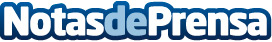 Obudhrani, la solución para reclamar tarjetas revolving"Ha sido víctima de una tarjeta revolving y no sabe cómo reclamar. El despacho de abogados Obudhrani ofrece la solución". Con años de experiencia en el sector financiero y un equipo de expertos en derecho bancario, Obudhrani es la elección perfecta para ayudar a recuperar el dinero y hacer valer los derechosDatos de contacto:Oliver Budhrani Fuentes669 05 93 91Nota de prensa publicada en: https://www.notasdeprensa.es/obudhrani-la-solucion-para-reclamar-tarjetas Categorias: Nacional Derecho Finanzas Sociedad http://www.notasdeprensa.es